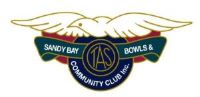 SANDY BAY BOWLS & COMMUNITY CLUBInvites you to enter a team in theTURKEY FOURS 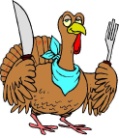 Sunday 15th December 2019 - 9:00am for a 9:30am start$20 per head - CHRISTMAS LUNCH PROVIDEDGREAT PRIZES INCLUDING BEST DRESSEDOpen to full members, social and barefoot bowlers3 games of 12 ends, teams handicapped according to the pennant ranking of playersEntries by 8th December to :Sandy Bay Bowls and Community Club at sandybaybowlsclub@bigpond.comPlease include names of team members and the division in which they play on the entry form.GET YOUR TEAM OF FOUR TOGETHER AND ENTER NOW FOR A FUN DAY & THE CHANCE TO WIN FOUR TURKEYS !!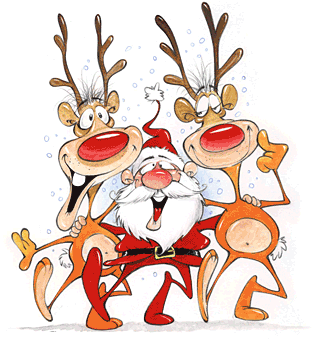 